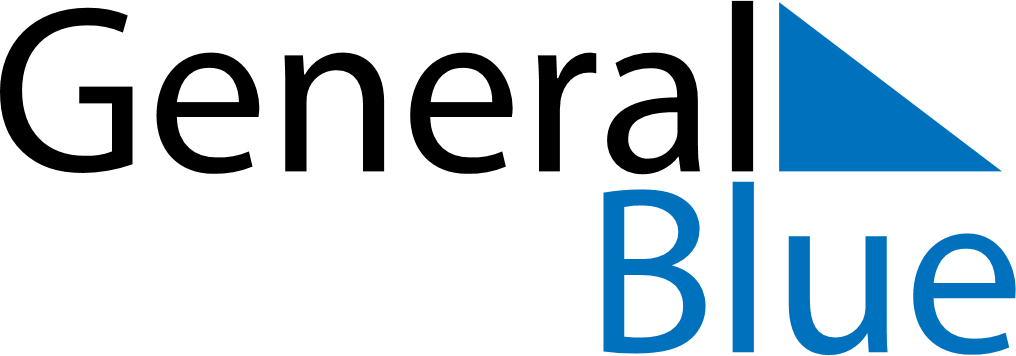 Weekly CalendarJanuary 25, 2026 - January 31, 2026Weekly CalendarJanuary 25, 2026 - January 31, 2026Weekly CalendarJanuary 25, 2026 - January 31, 2026Weekly CalendarJanuary 25, 2026 - January 31, 2026Weekly CalendarJanuary 25, 2026 - January 31, 2026Weekly CalendarJanuary 25, 2026 - January 31, 2026SUNDAYJan 25MONDAYJan 26TUESDAYJan 27WEDNESDAYJan 28THURSDAYJan 29FRIDAYJan 30SATURDAYJan 31